Southeast Adult Virtual Autism SymposiumJuly 23 and 24, 2021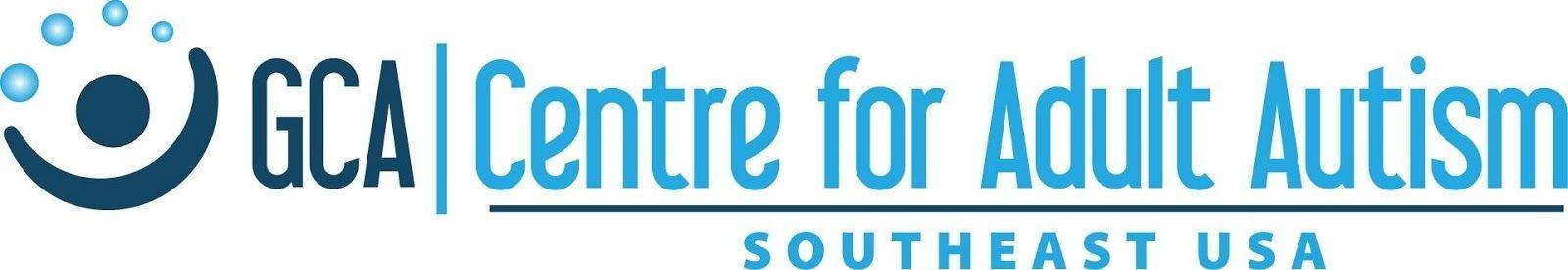 Informing and Empowering Autistic Adults & Young Adults and their Parents, Families, Caregivers, and Other Professionals to Make Life Better for All Autistics MISSIONEducate adults on the Autism spectrum, their parents, caregivers, and other interested persons about adult Autism Spectrum Condition issues. Present the latest research into Autism issues and empirically based strategies and treatments. Advance the skills of professionals and others who work with the Autism community.  Forge personal connections between autistic adults, their parents/caregivers, professionals, and others. Showcase Autism-related service providers to help them connect with those seeking services  Encourage collaboration between organizations in our community. SPONSOR OPTIONSGold Sponsor - $500Ability to sponsor a presentation by showing a 60 second ad on the streamAbility to have a speaker introduce a presentationCompany website will be linked on GCA symposium webpageLogo presented on a screen by itself before and after presentationsVerbal recognition during conference by GCASilver Sponsor - $300	 Ability to sponsor a presentation by showing a 30 second ad on the streamLogo presented on a screen by itself before and after presentations and during closing credits at end of conferenceVerbal recognition during conference by GCACompany website will be linked on GCA symposium webpageBronze Sponsor - $100​	  Logo presented on a screen by itself before and after presentationsVerbal recognition during conference by GCA5th Annual Southeast Adult AutismSymposium Sponsor Form COMPANY NAME:  ________________________________________________ CONTACT NAME:  _________________________________________________ ADDRESS: _______________________________________________________CITY:____________________________ STATE: ______  ZIP ________ EMAIL:  _________________________________________________________ WEBSITE:________________________________________________________ SPONSOR/EXHIBITOR LEVEL: I would like to sponsor at the level of (please check one):  ____  Gold Sponsor – $500 ____  Silver Sponsor – $300____  Other $ ___________ ____  I would like to personalize my sponsorship level, please contact me to discuss the cost  PAYMENT INFORMATION (please check one)  ___ Check enclosed​	  ___  Invoice me (can pay in advance or on the day of the Symposium)​	 ___  Charge a credit card (5% processing fee added) Call to process credit card over the phone.​	  Make all checks payable to Chattanooga Autism Center, 1400 McCallie Avenue, Suite 100, Chattanooga, TN 37404.  The Chattanooga Autism Center is a nonprofit 501c3 organization: Tax ID# 45-3179418 Email form to:  dave.buck@chattanoogaautismcenter.org   Or fax to: 423-521-8094 Questions? contact Nathan Zimmerman at 423-531-6961 x7  or Dave Buck at 423-531-6961 x4